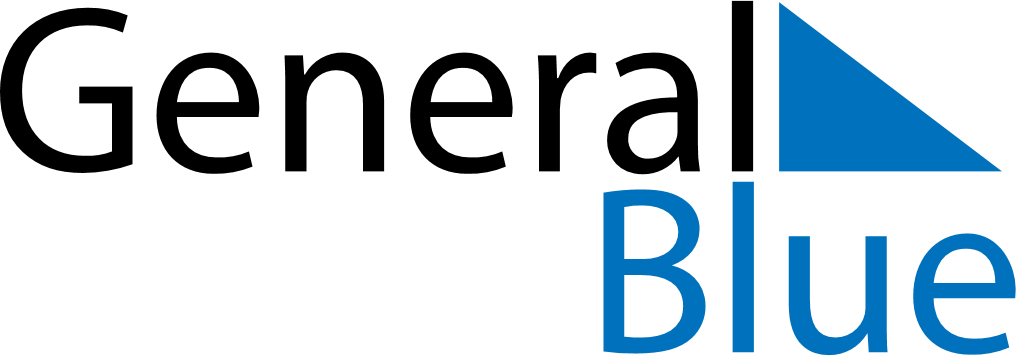 March 2024March 2024March 2024March 2024March 2024March 2024March 2024Aura, Southwest Finland, FinlandAura, Southwest Finland, FinlandAura, Southwest Finland, FinlandAura, Southwest Finland, FinlandAura, Southwest Finland, FinlandAura, Southwest Finland, FinlandAura, Southwest Finland, FinlandSundayMondayMondayTuesdayWednesdayThursdayFridaySaturday12Sunrise: 7:28 AMSunset: 5:54 PMDaylight: 10 hours and 26 minutes.Sunrise: 7:25 AMSunset: 5:57 PMDaylight: 10 hours and 31 minutes.34456789Sunrise: 7:22 AMSunset: 6:00 PMDaylight: 10 hours and 37 minutes.Sunrise: 7:19 AMSunset: 6:02 PMDaylight: 10 hours and 42 minutes.Sunrise: 7:19 AMSunset: 6:02 PMDaylight: 10 hours and 42 minutes.Sunrise: 7:16 AMSunset: 6:05 PMDaylight: 10 hours and 48 minutes.Sunrise: 7:13 AMSunset: 6:07 PMDaylight: 10 hours and 54 minutes.Sunrise: 7:10 AMSunset: 6:10 PMDaylight: 10 hours and 59 minutes.Sunrise: 7:07 AMSunset: 6:13 PMDaylight: 11 hours and 5 minutes.Sunrise: 7:04 AMSunset: 6:15 PMDaylight: 11 hours and 10 minutes.1011111213141516Sunrise: 7:01 AMSunset: 6:18 PMDaylight: 11 hours and 16 minutes.Sunrise: 6:58 AMSunset: 6:20 PMDaylight: 11 hours and 22 minutes.Sunrise: 6:58 AMSunset: 6:20 PMDaylight: 11 hours and 22 minutes.Sunrise: 6:55 AMSunset: 6:23 PMDaylight: 11 hours and 27 minutes.Sunrise: 6:52 AMSunset: 6:25 PMDaylight: 11 hours and 33 minutes.Sunrise: 6:49 AMSunset: 6:28 PMDaylight: 11 hours and 39 minutes.Sunrise: 6:46 AMSunset: 6:30 PMDaylight: 11 hours and 44 minutes.Sunrise: 6:43 AMSunset: 6:33 PMDaylight: 11 hours and 50 minutes.1718181920212223Sunrise: 6:39 AMSunset: 6:35 PMDaylight: 11 hours and 55 minutes.Sunrise: 6:36 AMSunset: 6:38 PMDaylight: 12 hours and 1 minute.Sunrise: 6:36 AMSunset: 6:38 PMDaylight: 12 hours and 1 minute.Sunrise: 6:33 AMSunset: 6:41 PMDaylight: 12 hours and 7 minutes.Sunrise: 6:30 AMSunset: 6:43 PMDaylight: 12 hours and 12 minutes.Sunrise: 6:27 AMSunset: 6:46 PMDaylight: 12 hours and 18 minutes.Sunrise: 6:24 AMSunset: 6:48 PMDaylight: 12 hours and 24 minutes.Sunrise: 6:21 AMSunset: 6:51 PMDaylight: 12 hours and 29 minutes.2425252627282930Sunrise: 6:18 AMSunset: 6:53 PMDaylight: 12 hours and 35 minutes.Sunrise: 6:15 AMSunset: 6:56 PMDaylight: 12 hours and 40 minutes.Sunrise: 6:15 AMSunset: 6:56 PMDaylight: 12 hours and 40 minutes.Sunrise: 6:11 AMSunset: 6:58 PMDaylight: 12 hours and 46 minutes.Sunrise: 6:08 AMSunset: 7:01 PMDaylight: 12 hours and 52 minutes.Sunrise: 6:05 AMSunset: 7:03 PMDaylight: 12 hours and 57 minutes.Sunrise: 6:02 AMSunset: 7:06 PMDaylight: 13 hours and 3 minutes.Sunrise: 5:59 AMSunset: 7:08 PMDaylight: 13 hours and 9 minutes.31Sunrise: 6:56 AMSunset: 8:11 PMDaylight: 13 hours and 14 minutes.